ΑΚΡΙΒΕΣ ΑΝΤΙΓΡΑΦΟ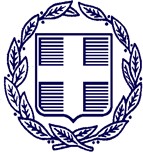 08.02.2022 14:55:53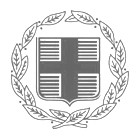 AKPIBEZ ANTIFPAФOTHФIAKA THOFEFPAMMENOΥΠΠΟΑ 08/02/2022Α. Π.: 22131Απάντηση στο έγγραφο:ΕΛΛΗΝΙΚΗ ΔΗΜΟΚΡΑΤΙΑ ΥΠΟΥΡΓΕΙΟ ΠΟΛΙΤΙΣΜΟΥ ΚΑΙ ΑΘΛΗΤΙΣΜΟΥ ΑΥΤΟΤΕΛΕΣ ΤΜΗΜΑ ΝΟΜΟΘΕΤΙΚΟΥ ΕΡΓΟΥ& ΚΟΙΝΟΒΟΥΛΕΥΤΙΚΟΥ ΕΛΕΓΧΟΥAHOΔHMHTHP-E2ENH 2AΔOFIANNHΕρ. Φ.: 142Ταχ. Δ/νση: Μπουμπουλίνας 20-22Ταχ. Κώδ : 106 82Τηλέφωνο : 2131322-362, 363, 368Fax	: 210-82.01.426Email	: atneke@culture.grΠΡΟΣ: ΚΟΙΝ:Βουλή των ΕλλήνωνΔ/νση Κοινοβουλευτικού Ελέγχου Τμήμα ΕρωτήσεωνΒουλευτή κ. Κυριάκο ΒελόπουλοΘέμα: Απάντηση στη με αριθμό πρωτοκόλλου 2459/18.1.2022 Ερώτηση με θέμα:«Σημαντικό αρχαιολογικό εύρημα ανακαλύφθηκε στη Βέροια »Σε απάντηση της με αριθμ. πρωτοκόλλου 2459/18.1.2022 Ερώτησης του Βουλευτή κ. Κυριάκου Βελόπουλου και σύμφωνα με τα στοιχεία που έθεσαν υπόψη μας οι αρμόδιες Υπηρεσίες, σας γνωρίζουμε τα εξής:Στο πλαίσιο της σωστικής ανασκαφής της Εφορείας Αρχαιοτήτων Ημαθίας, που βρίσκεται σε εξέλιξη στο κέντρο του σύγχρονου πολεοδομικού ιστού της Βέροιας, επί της οδού Μεγάλου Αλεξάνδρου 29 (Ο.Τ. 218), αποκαλύφθηκε, την Παρασκευή 17 Δεκεμβρίου 2021, το αναφερόμενο στην Ερώτηση μαρμάρινο άγαλμα αυτοκρατορικών χρόνων, για το οποίο εκδόθηκε και σχετικό δελτίο τύπου στον ιστότοπο και στα μέσα κοινωνικής δικτύωσης του ΥΠΠΟΑ (https://www.culture.gov.gr/el/Information/SitePages/view.aspx?nID=4051).Σύμφωνα με την Εφορεία Αρχαιοτήτων Ημαθίας δεν υπάρχουν άλλα εκθέσιμα ευρήματα από τη συγκεκριμένη ανασκαφή, ενώ το εν λόγω άγαλμα θα εκτεθεί στο Αρχαιολογικό Μουσείο Βέροιας στο πλαίσιο της σχεδιαζόμενης αναπροσαρμογής της έκθεσής του.Η Υπουργός Πολιτισμού και ΑθλητισμούΛΙΝΑ ΜΕΝΔΩΝΗΕσωτερική Διανομή:Γραφείο Γενικού Γραμματέα ΠολιτισμούΓΔΑΠΚΕΦΑ Θεσπρωτίας1